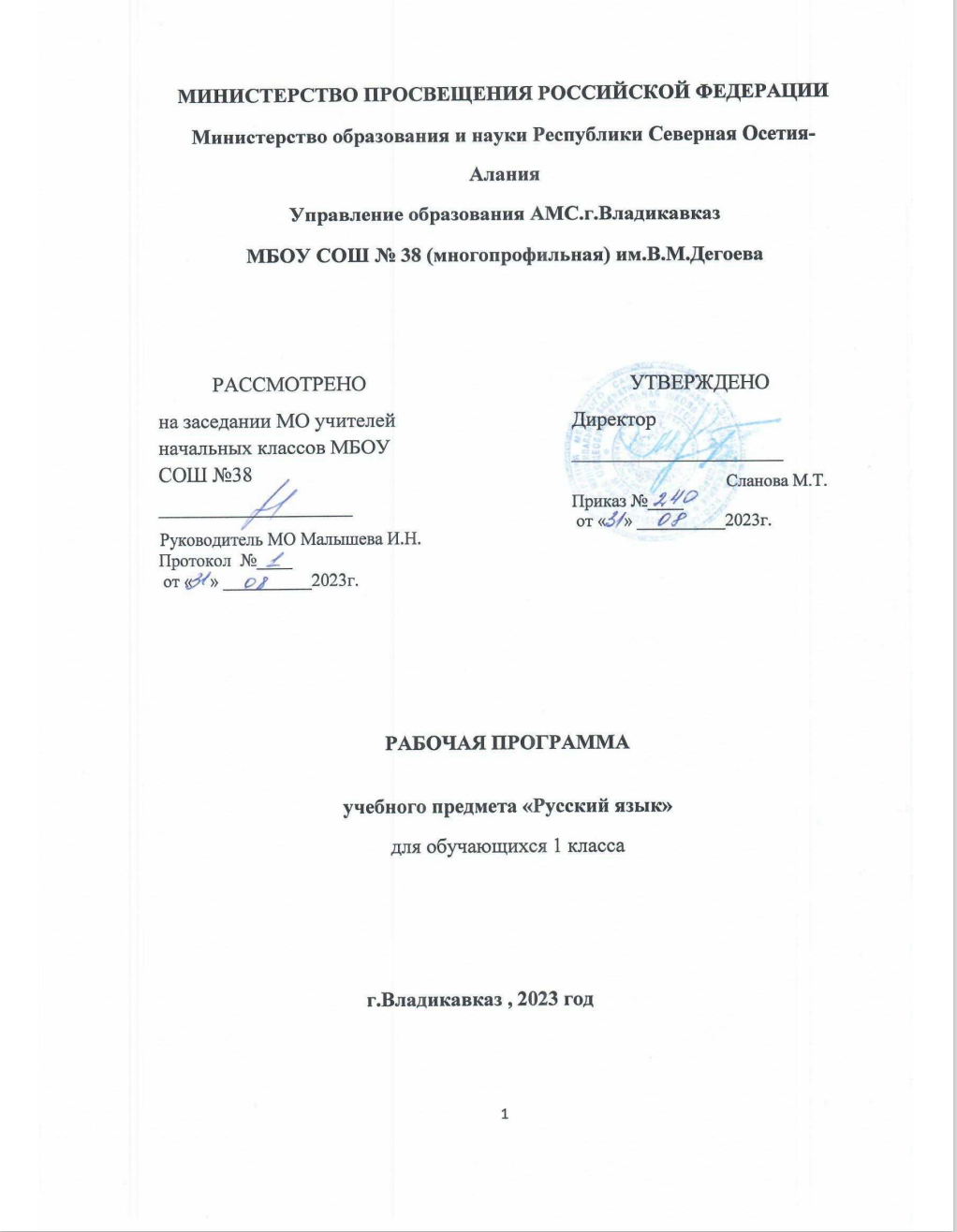                                        ПОЯСНИТЕЛЬНАЯ ЗАПИСКАРабочая программа учебного предмета «Русский язык» (предметная область «Русский язык и литературное чтение») на уровне начального общего образования составлена на основе Требований к результатам освоения программы начального общего образования Федерального государственного образовательного стандарта начального общего образования (далее – ФГОС НОО), Федеральной образовательной программы начального общего образования (далее – ФОП НОО), Федеральной рабочей программы по учебному предмету «Русский язык» (далее – ФРП «Русский язык»), а также ориентирована на целевые приоритеты, сформулированные в федеральной рабочей программе воспитания. ОБЩАЯ ХАРАКТЕРИСТИКА УЧЕБНОГО ПРЕДМЕТА «РУССКИЙ ЯЗЫК»На уровне начального общего образования изучение русского языка имеет особое значение в развитии обучающегося. Приобретённые знания, опыт выполнения предметных и универсальных учебных действий на материале русского языка станут фундаментом обучения на уровне основного общего образования, а также будут востребованы в жизни. Русский язык как средство познания действительности обеспечивает развитие интеллектуальных и творческих способностей обучающихся, формирует умения извлекать и анализировать информацию из различных текстов, навыки самостоятельной учебной деятельности. Изучение русского языка является основой всего процесса обучения на уровне начального общего образования, успехи в изучении этого предмета во многом определяют результаты обучающихся по другим учебным предметам.Русский язык обладает значительным потенциалом в развитии функциональной грамотности обучающихся, особенно таких её компонентов, как языковая, коммуникативная, читательская, общекультурная и социальная грамотность. Первичное знакомство с системой русского языка, богатством его выразительных возможностей, развитие умения правильно и эффективно использовать русский язык в различных сферах и ситуациях общения способствуют успешной социализации обучающегося. Русский язык, выполняя свои базовые функции общения и выражения мысли, обеспечивает межличностное и социальное взаимодействие, способствует формированию самосознания и мировоззрения личности, является важнейшим средством хранения и передачи информации, культурных традиций, истории русского народа и других народов России. Свободное владение языком, умение выбирать нужные языковые средства во многом определяют возможность адекватного самовыражения взглядов, мыслей, чувств, проявления себя в различных жизненно важных для человека областях.Изучение русского языка обладает огромным потенциалом присвоения традиционных социокультурных и духовно-нравственных ценностей, принятых в обществе правил и норм поведения, в том числе речевого, что способствует формированию внутренней позиции личности. Личностные достижения обучающегося непосредственно связаны с осознанием языка как явления национальной культуры, пониманием связи языка и мировоззрения народа. Значимыми личностными результатами являются развитие устойчивого познавательного интереса к изучению русского языка, формирование ответственности за сохранение чистоты русского языка. ЦЕЛИ ИЗУЧЕНИЯ УЧЕБНОГО ПРЕДМЕТА«РУССКИЙ ЯЗЫК»Изучение русского языка направлено на достижение следующих целей:1) приобретение обучающимися первоначальных представлений о многообразии языков и культур на территории Российской Федерации, о языке как одной из главных духовнонравственных ценностей народа; понимание роли языка как основного средства общения; осознание значения русского языка как государственного языка Российской Федерации; понимание роли русского языка как языка межнационального общения; осознание правильной устной и письменной речи как показателя общей культуры человека;2) овладение основными видами речевой деятельности на основе первоначальных представлений о нормах современного русского литературного языка: аудирование, говорение, чтение, письмо;3) овладение первоначальными научными представлениями о системе русского языка: фонетика, графика, лексика, морфемика, морфология и синтаксис; об основных единицах языка, их признаках и особенностях употребления в речи; использование в речевой деятельности норм современного русского литературного языка (орфоэпических, лексических, грамматических, орфографических, пунктуационных) и речевого этикета;4) использование в речевой деятельности норм современного русского литературного языка (орфоэпических, лексических, грамматических, орфографических, пунктуационных) и речевого этикета;5) развитие функциональной грамотности, готовности к успешному взаимодействию с изменяющимся миром и дальнейшему успешному образованию.Центральной идеей конструирования содержания и планируемых результатов обучения русскому языку является признание равной значимости работы по изучению системы языка и работы по совершенствованию речи обучающихся. Языковой материал призван сформировать первоначальные представления о структуре русского языка, способствовать усвоению норм русского литературного языка, орфографических и пунктуационных правил.Развитие устной и письменной речи обучающихся направлено на решение практической задачи развития всех видов речевой деятельности, отработку навыков использования усвоенных норм русского литературного языка, речевых норм и правил речевого этикета в процессе устного и письменного общения.Ряд задач по совершенствованию речевой деятельности решаются совместно с учебным предметом «Литературное чтение».  МЕСТО УЧЕБНОГО ПРЕДМЕТА«РУССКИЙ ЯЗЫК» В УЧЕБНОМ ПЛАНЕНа изучение «Русского языка»  в 1 классе  отводится 145 ч  (из них 80ч на обучение грамоте).                               СОДЕРЖАНИЕ УЧЕБНОГО ПРЕДМЕТА1 КЛАССОбучение грамоте[1]Развитие речиСоставление небольших рассказов на основе собственных игр, занятий.Слово и предложениеРазличение слова и предложения. Работа с предложением: выделение слов, изменение их порядка.Восприятие слова как объекта изучения, материала для анализа. Наблюдение над значением слова. Выявление слов, значение которых требует уточнения.ФонетикаЗвуки речи. Единство звукового состава слова и его значения. Звуковой анализ слова, работа со звуковыми моделями: построение модели звукового состава слова, подбор слов, соответствующих заданной модели. Различение гласных и согласных звуков, гласных ударных и безударных, согласных твёрдых и мягких, звонких и глухих. Определение места ударения. Слог как минимальная произносительная единица. Количество слогов в слове. Ударный слог.Графика[2]Различение звука и буквы: буква как знак звука. Слоговой принцип русской графики. Буквы гласных как показатель твёрдости — мягкости согласных звуков. Функции букв е, ё, ю, я. Мягкий знак как показатель мягкости предшествующего согласного звука в конце слова. Последовательность букв в русском алфавите.ПисьмоОриентация на пространстве листа в тетради и на пространстве классной доски. Гигиенические требования, которые необходимо соблюдать во время письма.Начертание письменных прописных и строчных букв. Письмо разборчивым, аккуратным почерком. Понимание функции небуквенных графических средств: пробела между словами, знака переноса. Письмо под диктовку слов и предложений, написание которых не расходится с их произношением. Приёмы и последовательность правильного списывания текста.Орфография и пунктуация[3]Правила правописания и их применение: раздельное написание слов; обозначение гласных после шипящих в сочетаниях жи, ши (в положении под ударением), ча, ща, чу, щу; прописная буква в начале предложения, в именах собственных (имена людей, клички животных); перенос по слогам слов без стечения согласных; знаки препинания в конце предложения.СИСТЕМАТИЧЕСКИЙ КУРСОбщие сведения о языкеЯзык как основное средство человеческого общения. Цели и ситуации общения.ФонетикаЗвуки речи. Гласные и согласные звуки, их различение. Ударение в слове. Гласные ударные и безударные. Твёрдые и мягкие согласные звуки, их различение. Звонкие и глухие согласные звуки, их различение. Согласный звук [й’] и гласный звук [и]. Шипящие [ж], [ш], [ч’], [щ’].Слог. Количество слогов в слове. Ударный слог. Деление слов на слоги (простые случаи, без стечения согласных).ГрафикаЗвук и буква. Различение звуков и букв. Обозначение на письме твёрдости согласных звуков буквами а, о, у, ы, э; слова с буквой э. Обозначение на письме мягкости согласных звуков буквами е, ё, ю, я, и. Функции букв е, ё, ю, я. Мягкий знак как показатель мягкости предшествующего согласного звука в конце слова.Установление соотношения звукового и буквенного состава слова в словах типа стол, конь.Небуквенные графические средства: пробел между словами, знак переноса.Русский алфавит: правильное название букв, их последовательность. Использование алфавита для упорядочения списка слов.Орфоэпия[4]Произношение звуков и сочетаний звуков, ударение в словах в соответствии с нормами современного русского литературного языка (на ограниченном перечне слов, отрабатываемом в учебнике).ЛексикаСлово как единица языка (ознакомление).Слово как название предмета, признака предмета, действия предмета (ознакомление).Выявление слов, значение которых требует уточнения.СинтаксисПредложение как единица языка (ознакомление).Слово, предложение (наблюдение над сходством и различием). Установление связи слов в предложении при помощи смысловых вопросов.Восстановление деформированных предложений. Составление предложений из набора форм слов.Орфография и пунктуацияПравила правописания и их применение:раздельное написание слов в предложении;прописная буква в начале предложения и в именах собственных: в именах и фамилиях людей, кличках животных;перенос слов (без учёта морфемного членения слова);гласные после шипящих в сочетаниях жи, ши (в положении под ударением), ча, ща, чу, щу;сочетания чк, чн;слова с непроверяемыми гласными и согласными (перечень слов в орфографическом словаре учебника);знаки препинания в конце предложения: точка, вопросительный и восклицательный знаки.Алгоритм списывания текста.Развитие речиРечь как основная форма общения между людьми. Текст как единица речи (ознакомление).Ситуация общения: цель общения, с кем и где происходит общение. Ситуации устного общения (чтение диалогов по ролям, просмотр видеоматериалов, прослушивание аудиозаписи).Нормы речевого этикета в ситуациях учебного и бытового общения (приветствие, прощание, извинение, благодарность, обращение с просьбой).Составление небольших рассказов на основе наблюдений.                   ПЛАНИРУЕМЫЕ ОБРАЗОВАТЕЛЬНЫЕ РЕЗУЛЬТАТЫ   Изучение русского языка на уровне начального общего образования направлено на достижение обучающимися личностных, метапредметных и предметных результатов освоения учебного предмета.ЛИЧНОСТНЫЕ РЕЗУЛЬТАТЫВ результате изучения предмета «Русский язык» в начальной школе у обучающегося будут сформированы следующие личностные результаты:гражданско-патриотического воспитания:становление ценностного отношения к своей Родине, в том числе через изучение русского языка, отражающего историю и культуру страны;осознание своей этнокультурной и российской гражданской идентичности, понимание роли русского языка как государственного языка Российской Федерации и языка межнационального общения народов России;осознание своей сопричастности к прошлому, настоящему и будущему своей страны и родного края, в том числе через обсуждение ситуаций при работе с текстами на уроках русского языка;проявление уважения к своему и другим народам, формируемое в том числе на основе примеров из текстов, с которыми идёт работа на уроках русского языка;первоначальные представления о человеке как члене общества, о правах и ответственности, уважении и достоинстве человека, о нравственноэтических нормах поведения и правилах межличностных отношений, в том числе отражённых в текстах, с которыми идёт работа на уроках русского языка;духовно-нравственного воспитания:осознание языка как одной из главных духовно-нравственных ценностей народа; признание индивидуальности каждого человека с опорой на собственный жизненный и читательский опыт;проявление сопереживания, уважения и доброжелательности, в том числе с использованием адекватных языковых средств для выражения своего состояния и чувств;неприятие любых форм поведения, направленных на причинение физического и морального вреда другим людям (в том числе связанного с использованием недопустимых средств языка);эстетического воспитания:уважительное отношение и интерес к художественной культуре, восприимчивость к разным видам искусства, традициям и творчеству своего и других народов;стремление к самовыражению в искусстве слова; осознание важности русского языка как средства общения и самовыражения;физического воспитания, формирования культуры здоровья и эмоционального благополучия:соблюдение правил безопасного поиска в информационной среде дополнительной информации в процессе языкового образования;бережное отношение к физическому и психическому здоровью, проявляющееся в выборе приемлемых способов речевого самовыражения и соблюдении норм речевого этикета и правил общения;трудового воспитания:осознание ценности труда в жизни человека и общества (в том числе благодаря примерам из текстов, с которыми идёт работа на уроках русского языка), интерес к различным профессиям, возникающий при обсуждении примеров из текстов, с которыми идёт работа на уроках русского языка;экологического воспитания:бережное отношение к природе, формируемое в процессе работы с текстами;неприятие действий, приносящих вред природе;ценности научного познания:первоначальные представления о научной картине мира, в том числе первоначальные представления о системе языка как одной из составляющих целостной научной картины мира;познавательные интересы, активность, инициативность, любознательность и самостоятельность в познании, в том числе познавательный интерес к изучению русского языка, активность и самостоятельность в его познании.МЕТАПРЕДМЕТНЫЕ РЕЗУЛЬТАТЫВ результате изучения русского языка на уровне начального общего образования у обучающегося будут сформированы познавательные универсальные учебные действия, коммуникативные универсальные учебные действия, регулятивные универсальные учебные действия, совместная деятельность. У обучающегося будут сформированы следующие базовые логические действия как часть познавательных универсальных учебных действий:сравнивать различные языковые единицы (звуки, слова, предложения, тексты), устанавливать основания для сравнения языковых единиц (частеречная принадлежность, грамматический признак, лексическое значение и другое); устанавливать аналогии языковых единиц;объединять объекты (языковые единицы) по определённому признаку;определять существенный признак для классификации языковых единиц (звуков, частей речи, предложений, текстов); классифицировать языковые единицы;находить в языковом материале закономерности и противоречия на основе предложенного учителем алгоритма наблюдения; анализировать алгоритм действий при работе с языковыми единицами, самостоятельно выделять учебные операции при анализе языковых единиц;выявлять недостаток информации для решения учебной и практической задачи на основе предложенного алгоритма, формулировать запрос на дополнительную информацию;устанавливать причинноследственные связи в ситуациях наблюдения за языковым материалом, делать выводы.У обучающегося будут сформированы следующие базовые исследовательские действия как часть познавательных универсальных учебных действий:с помощью учителя формулировать цель, планировать изменения языкового объекта, речевой ситуации;сравнивать несколько вариантов выполнения задания, выбирать наиболее целесообразный (на основе предложенных критериев);проводить по предложенному плану несложное лингвистическое миниисследование, выполнять по предложенному плану проектное задание;формулировать выводы и подкреплять их доказательствами на основе результатов проведённого наблюдения за языковым материалом (классификации, сравнения, исследования); формулировать с помощью учителя вопросы в процессе анализа предложенного языкового материала;прогнозировать возможное развитие процессов, событий и их последствия в аналогичных или сходных ситуациях.У обучающегося будут сформированы следующие умения работать с информацией как часть познавательных универсальных учебных действий:выбирать источник получения информации: нужный словарь для получения запрашиваемой информации, для уточнения;согласно заданному алгоритму находить представленную в явном виде информацию в предложенном источнике: в словарях, справочниках;распознавать достоверную и недостоверную информацию самостоятельно или на основании предложенного учителем способа её проверки (обращаясь к словарям, справочникам, учебнику);соблюдать с помощью взрослых (педагогических работников, родителей, законных представителей) правила информационной безопасности при поиске информации в информационно-телекоммуникационной сети «Интернет» (информации о написании и произношении слова, о значении слова, о происхождении слова, о синонимах слова);анализировать и создавать текстовую, видео, графическую, звуковую информацию в соответствии с учебной задачей;понимать лингвистическую информацию, зафиксированную в виде таблиц, схем; самостоятельно создавать схемы, таблицы для представления лингвистической информации.У обучающегося будут сформированы следующие умения общения как часть коммуникативных универсальных учебных действий:воспринимать и формулировать суждения, выражать эмоции в соответствии с целями и условиями общения в знакомой среде;проявлять уважительное отношение к собеседнику, соблюдать правила ведения диалоги и дискуссии;признавать возможность существования разных точек зрения;корректно и аргументированно высказывать своё мнение;строить речевое высказывание в соответствии с поставленной задачей;создавать устные и письменные тексты (описание, рассуждение, повествование) в соответствии с речевой ситуацией;готовить небольшие публичные выступления о результатах парной и групповой работы, о результатах наблюдения, выполненного миниисследования, проектного задания;подбирать иллюстративный материал (рисунки, фото, плакаты) к тексту выступления.У обучающегося будут сформированы следующие умения самоорганизации как части регулятивных универсальных учебных действий:планировать действия по решению учебной задачи для получения результата;выстраивать последовательность выбранных действий.У обучающегося будут сформированы следующие умения самоконтроля как части регулятивных универсальных учебных действий:устанавливать причины успеха (неудач) учебной деятельности;корректировать свои учебные действия для преодоления речевых и орфографических ошибок;соотносить результат деятельности с поставленной учебной задачей по выделению, характеристике, использованию языковых единиц;находить ошибку, допущенную при работе с языковым материалом, находить орфографическую и пунктуационную ошибку;сравнивать результаты своей деятельности и деятельности одноклассников, объективно оценивать их по предложенным критериям.У обучающегося будут сформированы следующие умения совместной деятельности:формулировать краткосрочные и долгосрочные цели (индивидуальные с учётом участия в коллективных задачах) в стандартной (типовой) ситуации на основе предложенного учителем формата планирования, распределения промежуточных шагов и сроков;принимать цель совместной деятельности, коллективно строить действия по её достижению: распределять роли, договариваться, обсуждать процесс и результат совместной работы;проявлять готовность руководить, выполнять поручения, подчиняться, самостоятельно разрешать конфликты;ответственно выполнять свою часть работы;оценивать свой вклад в общий результат;выполнять совместные проектные задания с опорой на предложенные образцы.                                ПРЕДМЕТНЫЕ РЕЗУЛЬТАТЫ1 КЛАССК концу обучения в первом классе обучающийся научится:различать слово и предложение; вычленять слова из предложений;вычленять звуки из слова;различать гласные и согласные звуки (в том числе различать в словах согласный звук [й’] и гласный звук [и]);различать ударные и безударные гласные звуки;различать согласные звуки: мягкие и твёрдые, звонкие и глухие (вне слова и в слове);различать понятия «звук» и «буква»;определять количество слогов в слове; делить слова на слоги (простые случаи: слова без стечения согласных); определять в слове ударный слог;обозначать на письме мягкость согласных звуков буквами е, ё, ю, я и буквой ь в конце слова;правильно называть буквы русского алфавита; использовать знание последовательности букв русского алфавита для упорядочения небольшого списка слов;писать аккуратным разборчивым почерком без искажений прописные и строчные буквы, соединения букв, слова;применять изученные правила правописания: раздельное написание слов в предложении; знаки препинания в конце предложения: точка, вопросительный и восклицательный знаки; прописная буква в начале предложения и в именах собственных (имена и фамилии людей, клички животных); перенос слов по слогам (простые случаи: слова из слогов типа «согласный + гласный»); гласные после шипящих в сочетаниях жи, ши (в положении под ударением), ча, ща, чу, щу; непроверяемые гласные и согласные (перечень слов в орфографическом словаре учебника);правильно списывать (без пропусков и искажений букв) слова и предложения, тексты объёмом не более 25 слов;писать под диктовку (без пропусков и искажений букв) слова, предложения из 3-5 слов, тексты объёмом не более 20 слов, правописание которых не расходится с произношением;находить и исправлять ошибки на изученные правила, описки;понимать прослушанный текст;читать вслух и про себя (с пониманием) короткие тексты с соблюдением интонации и пауз в соответствии со знаками препинания в конце предложения;находить в тексте слова, значение которых требует уточнения;составлять предложение из набора форм слов;устно составлять текст из 3-5 предложений по сюжетным картинкам и на основе наблюдений;использовать изученные понятия в процессе решения учебных задач.ТЕМАТИЧЕСКОЕ ПЛАНИРОВАНИЕ  1 КЛАСС   ВАРИАНТ 1. ПОУРОЧНОЕ ПЛАНИРОВАНИЕ ДЛЯ ПЕДАГОГОВ, ИСПОЛЬЗУЮЩИХ УЧЕБНИКИ «АЗБУКА» (АВТОРЫ В.Г.ГОРЕЦКИЙ И ДР.), «РУССКИЙ ЯЗЫК. 1-4 КЛАСС. (АВТОРЫ В.П. КАНАКИНА, В.Г.ГОРЕЦКИЙ)  1 КЛАСС № п/п Наименование разделов и тем программы Количество часовКоличество часовКоличество часовЭлектронные (цифровые) образовательные ресурсы № п/п Наименование разделов и тем программы Всего Контрольные работы Практические работы Электронные (цифровые) образовательные ресурсы Раздел 1.Обучение грамотеРаздел 1.Обучение грамотеРаздел 1.Обучение грамотеРаздел 1.Обучение грамотеРаздел 1.Обучение грамотеРаздел 1.Обучение грамоте1.1Слово и предложение 3РЭШ1.2Фонетика 18РЭШ1.3Письмо 57РЭШ1.4Развитие речи 2 РЭШИтого по разделуИтого по разделу 80Раздел 2.Систематический курсРаздел 2.Систематический курсРаздел 2.Систематический курсРаздел 2.Систематический курсРаздел 2.Систематический курсРаздел 2.Систематический курс2.1Общие сведения о языке 1 РЭШ2.2Фонетика 4 РЭШ2.3Графика 4 РЭШ2.4Лексика и морфология 12 РЭШ2.5Синтаксис 5 РЭШ2.6Орфография и пунктуация 14 РЭШ2.7Развитие речи 10 РЭШИтого по разделуИтого по разделу 50 Резервное времяРезервное время 15 ОБЩЕЕ КОЛИЧЕСТВО ЧАСОВ ПО ПРОГРАММЕОБЩЕЕ КОЛИЧЕСТВО ЧАСОВ ПО ПРОГРАММЕ145  0  0 № п/п Тема урока Количество часовКоличество часовКоличество часовДата изучения Электронные цифровые образовательные ресурсы № п/п Тема урока Всего Контрольные работы Практические работы Дата изучения Электронные цифровые образовательные ресурсы 1Совместное составление небольших рассказов о любимых играх, о любимом дне.1 РЭШ2Различение предложения и слова 1 РЭШ3Составление предложения из слов. Работа с предложением1 РЭШ4Слово как объект изучения. Различение слова и обозначаемого им предмета1 РЭШ5Звуки речи. Интонационное выделение звука в слове1 РЭШ6Ориентируемся на рабочей строке,пишем элементы букв. 1 РЭШ7Особенность гласных звуков, отрабатываем письмо элементов букв 1 РЭШ8Письмо строчной и заглавной букв А, а1 РЭШ9Закрепление написания строчной и заглавной букв А, а1 РЭШ10Письмо строчной и заглавной букв О, о1 РЭШ11Закрепление написания строчной и заглавной букв О, о1 РЭШ12Письмо строчной и заглавной букв И, и1 РЭШ13Отрабатываем умение определять количества слогов в слове1 РЭШ14Закрепление написания строчной и заглавной букв И, и1 РЭШ15Письмо строчной буквы ы 1 РЭШ16Письмо строчной и заглавной букв У, у1 РЭШ17Письмо строчной и заглавной букв Н, н1 РЭШ18Закрепление написания строчной и заглавной букв Н, н1 РЭШ19Письмо строчной и заглавной букв С, с1 РЭШ20Закрепление написания строчной и заглавной букв С, с1 РЭШ21Письмо строчной и заглавной букв К, к1 РЭШ22Закрепление написания строчной и заглавной букв К, к1 РЭШ23Письмо строчной и заглавной букв Т, т1 РЭШ24Закрепление написания строчной и заглавной букв Т, т1 РЭШ25Письмо строчной и заглавной букв Л, л1 РЭШ26Закрепление написания строчной и заглавной букв Л, л1 РЭШ27Письмо строчной и заглавной букв Р, р1 РЭШ28Закрепление написания строчной и заглавной букв Р, р1 РЭШ29Письмо строчной и заглавной букв В, в1 РЭШ30Закрепление написания строчной и заглавной букв В, в1 РЭШ31Письмо строчной и заглавной букв Е, е1 РЭШ32Звуковой анализ слов, работа со звуковыми моделями слов1 РЭШ33Закрепление написания строчной и заглавной букв Е, е1 РЭШ34Письмо строчной и заглавной букв П, п1 РЭШ35Закрепление написания строчной и заглавной букв П, п1 РЭШ36Письмо строчной и заглавной букв М, м1 РЭШ37Различаем звонкие и глухие согласные1 РЭШ38Закрепление написания строчной и заглавной букв М, м1 РЭШ39Письмо строчной и заглавной букв З, з1 РЭШ40Закрепление написания строчной и заглавной букв З, з1 РЭШ41Письмо строчной и заглавной букв Б, б1 РЭШ42Звуковой анализ слов, работа со звуковыми моделями слов1 РЭШ43Закрепление написания строчной и заглавной букв Б, б1 РЭШ44Письмо строчной и заглавной букв Д, д1 РЭШ45Закрепление написания строчной и заглавной букв Д, д1 РЭШ46Письмо строчной и заглавной букв Я, я1 РЭШ47Закрепление написания строчной и заглавной Я, я1 РЭШ48Письмо строчной и заглавной букв Г, г1 РЭШ49Закрепление написания строчной и заглавной букв Г, г1 РЭШ50Письмо строчной и заглавной букв Ч, ч1 РЭШ51Твёрдые и мягкие согласные звуки1 РЭШ52Закрепление написания строчной и заглавной букв Ч, ч1 РЭШ53Письмо строчной буквы ь 1 РЭШ54Отрабатываем умение проводить звуковой анализ. Подбор слов, соответствующих заданной модели. Функции буквы ь 1 РЭШ55Письмо строчной и заглавной букв Ш, ш1 РЭШ56Подбор слов, соответствующих заданной модели1 РЭШ57Закрепление написания строчной и заглавной букв Ш, ш1 РЭШ58Письмо строчной и заглавной букв Ж, ж1 РЭШ59Закрепление написания строчной и заглавной букв Ж, ж1 РЭШ60Письмо строчной и заглавной букв Ё, ё1 РЭШ61Особенности шипящих звуков 1 РЭШ62Закрепление написания строчной и заглавной букв Ё, ё1 РЭШ63Письмо строчной и заглавной букв Й, й1 РЭШ64Закрепление написания строчной и заглавной букв Й, й. Особенность согласных звуков, обозначаемых изучаемыми буквами1 РЭШ65Письмо строчной и заглавной букв Х, х1 РЭШ66Закрепление написания строчной и заглавной букв Х, х1 РЭШ67Письмо строчной и заглавной букв Ю, ю1 РЭШ68Закрепление написания строчной и заглавной букв Ю, ю1 РЭШ69Письмо строчной и заглавной букв Ц, ц1 РЭШ70Закрепление написания строчной и заглавной букв Ц, ц1 РЭШ71Письмо строчной и заглавной букв Э, э1 РЭШ72Закрепление написания строчной и заглавной букв Э, э1 РЭШ73Письмо строчной и заглавной букв Щ, щ1 РЭШ74Закрепление написания строчной и заглавной букв Щ, щ1 РЭШ75Особенность согласных звуков, обозначаемых изучаемыми буквами: непарные глухие1 РЭШ76Письмо строчной и заглавной букв Ф, ф1 РЭШ77Закрепление написания строчной и заглавной букв Ф, ф1 РЭШ78Письмо строчной буквы ъ 1 РЭШ79Построение моделей звукового состава слов1 РЭШ80Обобщаем знания о согласных звуках 1 РЭШ81Резервный урок. Отработка написания букв, написание которых вызывает трудности у учащихся класса1 РЭШ82Резервный урок. Отработка написания букв, написание которых вызывает трудности у учащихся класса1 РЭШ83Резервный урок. Отработка написания букв, написание которых вызывает трудности у учащихся класса1 РЭШ84Резервный урок. Отрабатываем умение определять количество слогов в слове1 РЭШ85Резервный урок. Раздельное написание слов в предложении1 РЭШ86Язык как основное средство человеческого общения.1 РЭШ87Речь как основная форма общения между людьми1 РЭШ88Текст как единица речи 1 РЭШ89Предложение как единица языка 1 РЭШ90Правила оформления предложений: прописная буква в начале и знак в конце предложения. Как правильно записать предложение. Введение алгоритма списывания предложений 1 РЭШ91Слово и предложение: сходство и различие. Как составить паредложение из набора слов1 РЭШ92Установление связи слов в предложении при помощи смысловых вопросов1 РЭШ93Составление предложений из набора форм слов. Отработка алгоритма записи слов и предложений1 РЭШ94Восстановление деформированных предложений. 1 РЭШ95Ситуации общения. Диалог 1 РЭШ96Слово как единица языка. Значение слова1 РЭШ97Составление небольших устных рассказов 1 РЭШ98Слова, называющие предметы 1 РЭШ99Слова, отвечающие на вопросы кто?, что? Составление предложений из набора слов1 РЭШ100Слова, называющие признака предмета 1 РЭШ101Слова, отвечающие на вопросы какой?, какая? какое?, какие?1 РЭШ102Слова, называющие действия предмета 1 РЭШ103Слова, отвечающие на вопросы что делать?, что сделать?1 РЭШ104Отрабатываем умение задать вопрос к слову1 РЭШ105Наблюдаем за значениями слов. Сколько значений может быть у слова1 РЭШ106Отработка алгоритма списывания текста 1 РЭШ107Слова, близкие по значению. Отработка алгоритма списывания предложений1 РЭШ108Наблюдение за словами, близкими по значению, в тексте1 РЭШ109Речевой этикет: ситуация обращение с просьбой. Какие слова мы называем вежливыми1 РЭШ110Речевой этикет: ситуация благодарности. Мягкий знак. Когда употребляется в словах буква "мягкий знак"1 РЭШ111Слог. Определение количества слогов в слове. Ударный слог. Деление слов на слоги1 РЭШ112Отработка правила переноса слов. Когда нужен перенос слова1 РЭШ113Установление соотношения звукового и буквенного состава слова. Объяснительное письмо слов и предложений1 РЭШ114Алфавит 1 РЭШ115Использование алфавита для упорядочения списка слов1 РЭШ116Звуки речи. Гласные и согласные звуки, их различение1 РЭШ117Речевой этикет: ситуация знакомства 1 РЭШ118Гласные ударные и безударные. Ударение в слове1 РЭШ119Резервный урок. Как обозначить буквой безударный гласный звук1 РЭШ120Общее представление о родственных словах. Объяснительное письмо слов 1 РЭШ121Учимся запоминать слова с непроверяемыми гласными и согласными1 РЭШ122Составление небольших устных рассказов на основе наблюдений1 РЭШ123Резервный урок. Буквы И и Й. Перенос слов со строки на строку1 РЭШ124Функции букв е, ё, ю, я. Как обозначить на письме мягкость согласных звуков1 РЭШ125Восстановление деформированного текста. Когда употребляется в словах буква "мягкий знак" (ь)1 РЭШ126Согласные звуки: систематизация знаний. Глухие и звонкие согласные звуки1 РЭШ127Резервный урок. Как обозначить буквой парный по глухости-звонкости согласный звук1 РЭШ128Обучение приемам самопроверки после списывания текста. Правописание букв парных по глухости-звонкости согласных1 РЭШ129Правописание сочетаний чк, чн. Шипящие согласные звуки1 РЭШ130Закрепление правописания слов с сочетаниями чк, чн. Объяснительное письмо слов и предложений1 РЭШ131Гласные после шипящих в сочетаниях жи, ши (в положении под ударением)1 РЭШ132Закрепление правописания гласных после шипящих в сочетаниях жи, ши1 РЭШ133Гласные после шипящих в сочетаниях ча, ща, чу, щу1 РЭШ134Речевой этикет: ситуация извинения 1 РЭШ135Закрепление правописания гласных после шипящих в сочетаниях ча, ща, чу, щу1 РЭШ136Прописная буква в именах собственных: в именах и фамилиях людей. Прописная буква в именах собственных: в кличках животных1 РЭШ137Знаки препинания в конце предложения: точка, вопросительный и восклицательный знаки1 РЭШ138Резервный урок. Перенос слов со строки на строку1 139Резервный урок. Объяснительное письмо под диктовку слов1 РЭШ140Резервный урок. Объяснительное письмо под диктовку слов1 РЭШ141Резервный урок. Объяснительное письмо под диктовку слов и предложений1 РЭШ142Резервный урок. Объяснительная запись под диктовку текста1 РЭШ143Объяснительный диктант 1 РЭШ144Резервный урок. Как составить предложение из набора слов1 РЭШ145Резервный урок. Составление из набора форм слов предложений1 РЭШОБЩЕЕ КОЛИЧЕСТВО ЧАСОВ ПО ПРОГРАММЕОБЩЕЕ КОЛИЧЕСТВО ЧАСОВ ПО ПРОГРАММЕ145  0  0 